Dobra forma (dobraforma.ku.edu) Module 4.1 Завдання 5 Transcript Мене звати Марта. Я українка. Я живу в Києві.Мене звати Надін. Я німкеня. Я живу в Берліні.Мене звати Майкл. Я американець, але зараз я живу в Едмонтоні.Мене звати Кшиштоф. Я поляк. Я живу у Варшаві. This work is licensed under a  
Creative Commons Attribution-NonCommercial 4.0 International License. 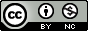 